ÉCOLE D’INFIRMIERS DE BLOC OPÉRATOIRE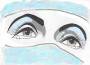 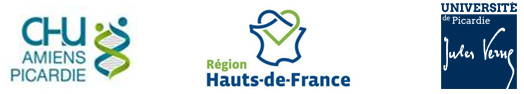 Nom :      Nom d’usage :     Prénom :      Employeur :      DOSSIER D’INSCRIPTIONPréparation au Concours IBODELes 11 et 12 janvierLe 01er et les 15 et 16 février 2024 Ecole d’Infirmiers de Bloc OpératoireC H U AMIENS PICARDIESite Sud – Entrée secondaire30 avenue de la Croix Jourdain80054 AMIENS Cedex 103 22 45 60 48 Ecole.IBO.secretariat@chu-amiens.frN° SIRET : 268 000 148 00414NUMÉRO AGRÉMENT : 2280P001880UF : 5311FICHE D’IDENTIFICATIONPréparation au ConcoursHoraires : De 8h30 à 17hObjectifs :Identifier les connaissances à mobiliserBénéficier d’un accompagnement méthodologique S’exercerConsolider son projet professionnelIntervenants : Professionnels de bloc opératoireIntervenants experts de l’école d’IBODE Formateurs permanents de l’école d’IBODE Moyens pédagogiques : Expérimentation des épreuves de sélection (écrit et oral) Explicitation : des connaissances à mobiliser, du raisonnement professionnel à exposer, de l’élaboration d’un projet professionnel, de la relation à établir avec un jury. Evaluation : des résultats obtenus et attendusApplication : des moyens à mobiliser pour réussir les épreuves d’admission à la formation d’infirmier de bloc opératoireCoûts et modalités de paiement :700 euros pour cinq jours de formationUne convention de formation sera obligatoirement établie et signée avec l’employeur ou le participant. Une facture sera alors adressée en fin de formation à l’établissement employeur ou au participant en cas d’autofinancementDépôt des dossiers d’Inscription :Pour la préparation au concours : inscriptions ouvertes du 09 octobre au 08 décembre 2023Pour le concours d’entrée : inscriptions ouvertes du 28 février au 01er avril 2024Dates des épreuves du concours d’entrée :Admissibilité sur dossier Entretien d’admission : mardi 07 mai 2024Préparation au ConcoursPIÈCES CONSTITUTIVES DU DOSSIERCe dossier est à nous envoyer par courrier àEcole d’Infirmiers de Bloc Opératoire – Bâtiment des écoles et institutsCHU AMIENS PICARDIE30, avenue de la Croix Jourdain, entrée secondaire80054 AMIENS CEDEX 1ÉTAT CIVIL : Nom :                                                          Nom d’usage :      Prénom :      Date de naissance :      remplir au format jj/mm/aaaa                  Age :        Lieu de naissance :                 Code Postal de naissance :      Nationalité :           Adresse :                                         Ville : 	           Code postal :      Téléphone fixe :                           Portable :                E-MAIL :                     @          .     N° de Sécurité Sociale :                                          Nom et téléphone de la personne à prévenir en cas de problème :                               Célibataire :       Marié(e) :      Pacsé(e) :      Divorcé(e) : SITUATION PROFESSIONNELLE :N° RPPS :                                                             N° Ordre infirmier :      Employeur actuel :      Fonction occupée actuellement : 	       depuis le	:      EXPÉRIENCES PROFESSIONNELLES :Date d’obtention du DE Infirmier et école :      Durée totale d’expérience professionnelle depuis l’obtention du diplôme d’Infirmier :      Durée d’expérience en bloc opératoire, IDE départ en formation IBODE :      Quel rôle pratiquez-vous le plus (aide opératoire, instrumentiste, circulante) et dans quelles disciplines ?                                                   Photocopie lisible de tous les titres, diplômes ou certificatsAttestation d’inscription au Répertoire Partagé des Professionnels de Santé (RPPS) (possibilité de fournir une copie écran de l’espace en ligne ONI où votre numéro RPPS et votre identité apparaissent).Attestation d’inscription à l’Ordre National des InfirmiersFiche d’identification complétéeSi votre formation est financée par votre employeur :  une attestation de prise en charge de votre établissement employeurSi vous financez votre formation individuellement : une attestation sur l’honneur précisant que vous prenez en charge la formation préparatoire